CONV./050/2018.Asunto: Convocatoria.LIC. RUBÉN TEJEDA TORRESR E G I D O RP R E S E N T E :Por instrucciones del Ciudadano Presidente Municipal GABRIEL VÁSQUEZ ANDRADE me permito saludarlo (a) y a la vez comunicarle, que en mi carácter de Secretario y Síndico, y atendiendo a lo dispuesto a lo establecido en el numeral 29 fracción I; 31 y 47, de la Ley del Gobierno y la Administración Pública Municipal del Estado de Jalisco, así como del Artículo 163 fracción XII del Reglamento de La Administración Pública Municipal de Ayotlán, Jalisco; se le CONVOCA a la Quincuagésima Sesión Ordinaria de Ayuntamiento, la cual se llevará a cabo en la Sala de Sesiones ubicada en la Presidencia Municipal (Planta Alta) con domicilio en la calle Clemente Aguirre número 30, Colonia Centro, en punto de las 12:00 p.m. del día 09 de Agosto del 2018 bajo el siguiente:ORDEN DEL DIA:Pase de lista de asistencia, verificación y declaración del Quórum.-------------------------------------------------------------------Lectura y aprobación del orden del día.-------------------------------Lectura, Aprobación y Firma del acta anterior.----------------------Presentación, análisis y en su caso aprobación para la suscripción del convenio con el Gobierno del Estado, para la ejecución de obras con el Fondo “PROYECTOS DE DESARROLLO REGIONAL, con cargo al Ramo General 23 Provisiones Salariales y Económicas, autorizado en el Presupuesto de Egresos de la Federación para el ejercicio Fiscal 2018.-----------------------------------------------------------------------Presentación, análisis y en su caso aprobación del informe de gastos, correspondiente al mes de Julio del 2018.------------------Asuntos del Presidente.--------------------------------------------------a).- Presentación, análisis y en su caso aprobación de los apoyos otorgados a personas de escasos recursos del Municipio, correspondientes a los meses de OCTUBRE, NOVIEMBRE y DICIEMBRE del 2017.--------------------------------------------------b).- Presentación y análisis del informe de la compra del vehículo FORD, Modelo TRANSI 2015, tipo ambulancia, destinada a la Unidad Municipal de Protección Civil y Bomberos de Ayotlán, Jalisco; así como la aprobación del gasto ejecutado por el monto de: $ 684,398.84 (Seiscientos ochenta y cuatro mil trescientos noventa y ocho pesos 84/100 m.n.)-----------------------------------  c).- Presentación y análisis del informe del pago a la Empresa Hidráulicos Trujillo, por la práctica del proyecto de factibilidad realizada al pozo profundo del Servicio de Agua Potable de la Delegación Municipal de La Ribera, ubicado en el Campo de Futbol; así como la aprobación del gasto a efectuar con el Fondo del 20% (Aguas Residuales) por:--------------------------------------- $ 80,907.68 (ochenta mil novecientos siete pesos 68/100 m.n.)- Asuntos Varios.-----------------------------------------------------------Clausura de la Sesión.---------------------------------------------------Sin más por el momento me despido agradeciéndole sus finas atenciones.A T E N T A M E N T E:Ayotlán, Jalisco; a 08 de Agosto del 2018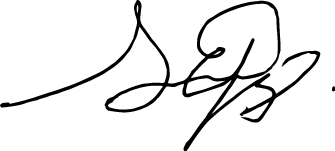 L.C.P. SANDRA ESCOTO LÓPEZSECRETARIO Y SÍNDICOC.c.p. Acuse.